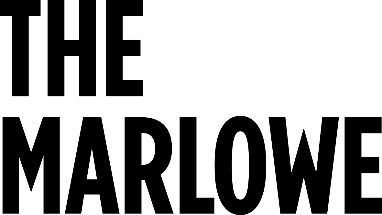 Job DescriptionPOST DETAILSPOST DETAILSOrganisationThe Marlowe TrustLocationThe Marlowe Theatre and The KitJob titleAssistant DesignerReports toDesign & Brand ManagerSalary£20,997 JOB PURPOSETo support the Design & Brand Manager with the design of promotional materials for the purpose of promoting The Marlowe’s shows and activities and to achieve the theatre’s mission.PRINCIPAL ACCOUNTABILITIESAs directed by the Design & Brand Manager, to assist in the creation of designs for a wide range of print and digital marketing materials to promote The Marlowe’s programme of shows and activities.As directed by the Design & Brand Manager, to assist with the listing of show information on The Marlowe’s website to help promote The Marlowe’s programme of shows and activities.As directed by the Design & Brand Manager, to assist with the creation of photography and video content to help promote The Marlowe’s shows and activities.As directed by the Design & Brand Manager, to assist with the design of The Marlowe’s publications, including programmes and The Marlowe Friends magazine. As directed by the Design & Brand Manager, to help coordinate the delivery of design jobs for different theatre departments.Respond to standard enquiries and escalate non-standard queries/complaints within appropriate timescales, to ensure a high quality service for both internal and external customers.Comply with theatre policies and procedures to ensure consistency of service delivery and that the theatre is fulfilling its obligations.To develop professional knowledge and skills through active engagement in the duties and objectives outlined above, and to undertake training approved by The Marlowe’s Operational Management Group.REQUIRED ATTRIBUTESREQUIRED ATTRIBUTESKnowledgeGood knowledge of the relevant design software.SkillsGood level of skills in using Adobe Creative Suite design packages including Photoshop, InDesign, Illustrator and Lightroom.Good IT skills.Good level of skills in using Adobe video editing software. including Premiere Pro, Bridge, After Effects and Audition.Basic level of experience using CMS website editing systems.Basic level of written and verbal communication skills.ExperienceBasic level of experience in professional design work, for both print and digital media.Basic level of experience of film-making and editing.Basic level of experience of managing and developing a website.Basic level of experience using a Content Management System (CMS)QualificationsGCSEs (or equivalent) in Maths and English at Grade C or above.JOB DIMENSIONSJOB DIMENSIONSAnnual budgetary amountsNilNumber of staff reporting to the job holderNilAny other relevant statistics/informationNilNATURE OF CONTACTSNATURE OF CONTACTSInternalThe post-holder will come into contact with:
The Design & Brand Manager on a daily basis to schedule and discuss upcoming design projects.The Marlowe’s Box Office team on a weekly basis to assist with the listing of events on the theatre website.The Marlowe’s Creative Projects team on a weekly basis to assist with the creation of photographic and video content.The Marlowe’s Publications & Communications Officer on a weekly basis to discuss designs required for Marlowe publications.ExternalTheatre producers and managements, and their representatives, on an occasional basis to discuss designs of show artwork.The external supplier of The Marlowe’s website on an occasional basis, to report errors and to plan future developments and improvements. The external supplier of The Marlowe’s electronic screens on a weekly basis, to report errors and develop new uses for the screens.WORKING ENVIRONMENTSome evening and weekend work 